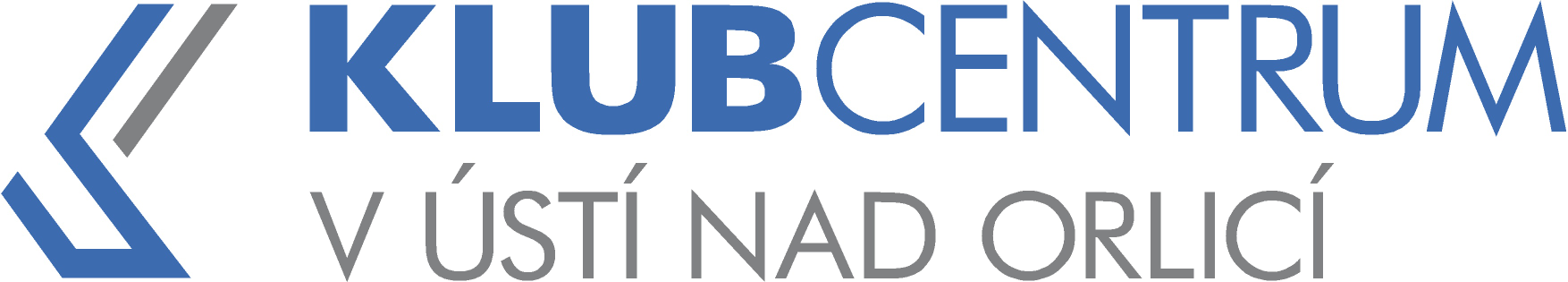                                                                                            Ústí nad Orlicí 24. 8. 2021Vážení přátelé,v příloze Vám zasíláme propozice 37. ročníku CELOSTÁTNÍ PŘEHLÍDKY DĚTSKÝCH SKUPIN SCÉNICKÉHO TANCE, která se uskuteční 12. - 14. listopadu v Kutné Hoře.Nabízíme Vám možnost zúčastnit se postupové krajské přehlídky, kterou pořádá KLUBCENTRUM v Ústí nad Orlicív pondělí 4. října 2021 v Roškotově divadle v Ústí nad OrlicíPředběžný program:   7.00 – 13.00 hod. – zkoušky souborů                                                 13.30 hod. -  přehlídka                                                 po ukončení přehlídky – rozborový seminář s porotouTechnické údaje jeviště:14 x 9 metrů, černý a světlý horizont, černý baletizol, běžný světelný park, 2 bodové reflektory, CD přehrávač. Požadujeme, aby zvukový záznam byl na CD nosiči (ve standardním audiformátu CD-audio, nikoliv ve formátech mp3, wma, fla apod.) a byl označen názvem choreografie a názvem a adresou skupiny. Z propozic zdůrazňujeme:skupiny se účastní postupové přehlídky v kraji jejich působení a to s programem, který nebyl skupinou uveden na přehlídkách v předcházejících letechve výjimečných a odůvodnitelných případech se skupina může přihlásit do jiné krajské postupové přehlídky maximální počet choreografií jednoho choreografa – třidélka choreografie je stanovena do 8 minutnominována je taková choreografie, která má vyvážena všechna hodnotící kritéria a nominace se vyhlašují interně pedagogům na rozborovém seminářiVýjimečně pro letošní rok platí následující: za každý kraj jsou možné dvě nominace z příslušného kraje a dvě nominace z hostujících skupin (z těch se však provádí ještě výběr na programové radě). Hostující skupiny – pokud mají organizovanou vlastní krajskou přehlídku, nemají nárok na postup. Pokud nemají organizovanou vlastní krajskou přehlídku, mají i oni možnost nominace (podle kritérií výše) na celostátní přehlídku.Vyplněný evidenční list choreografie zasílejte nejpozději do 22. září na adresu: KLUBCENTRUM, Květa Stárková, Lochmanova 1400, Ústí nad Orlicí, 562 01, telefon: 734 369 413, e-mail: starkova@klubcentrum.czNa základě došlých přihlášek Vám zašleme podrobné informace.Těšíme se na Vaši účast. Vyřizuje: Květa Stárková